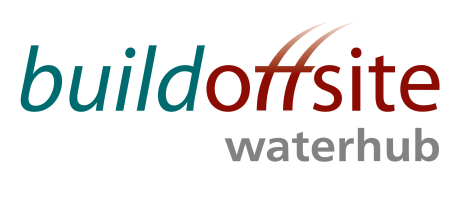 WATER HUB CLIENT PRODUCT GROUP CONFERENCE CALL Date: 		Wednesday 25th October 2017Time:		09:30 – 11:30LS 25/10/17Circulation: Invitees, WebsiteEncs:  Actions Log2017/8 Client Product Group Conference CallsWednesday 24th January 2018Time: 09:30 – 11:30 amSkype details to be advised
2017 Client Product Group MeetingsWednesday 29th November, 9.30am – 4.30pm, Scottish Water, Glasgow2018 Client Product Group MeetingsDates to be confirmed but venues to include Southern Water, Anglian Water and Welsh WaterInvitees:Jon Rains (Chair)	(JR)Buildoffsite (MottMacDonald)John Browne		(JB)United UtilitiesDerek Keeling	(DK)Welsh Water09:30 – 10:30Mark Froggatt(MF)Anglian WaterIain MacDonald	(IM)Scottish Water09:30 – 10:00Charlotte Davidson(SD)Severn Trent09:30 – 10:30Jack McCarey(JM)South West WaterMoray Cotter	(MC)Thames Water ApologiesChris Peel		(CP)Anglian WaterApologiesStephen Wright(SW)Yorkshire WaterApologiesFrederic Aujoux(FA)Northumbrian WaterApologiesMartin Vickers(MV)South Staffs WaterApologiesLouise Smith (Notes & Actions)(LS)Buildoffsite Agenda ItemActionsWelcome & IntroductionsJR welcomed the group and thanked them for attending.  Apologies were noted as above.  Participants then introduced themselves and gave a brief overview of their roles and interests:Scottish Water:  Iain MacDonald is the Technical Leader for Scottish Water’s approach, development and implementation of standard productsAnglian-One Alliance:  Mark Frogatt is the Head of Engineering at One Alliance, but his home company is MWH.  He has a background manufacturing and is passionate about DfMAWelsh Water:  Derek Keeling looks after standard products for Welsh Water.  Severn Trent:  Charlotte Davidson is responsible for the Standard Products portfolio; she is currently in the learning phase; and needs to understand where the group has got to and where they are going.United Utilities:  John Browne is the DfMA Programme Manager.  South West Water:  Jack McCarey is responsible for civil engineering and liaising with procurement.  Competition Acts AgreementCompetitions Act Agreement was accepted by all.Minutes and Actions from Previous MeetingThe minutes of the Client Product Group Meeting at Warrington on 30th August 2017 were reviewed and agreed.  The actions were reviewed; the log was updated accordingly and is attached as a separate document.Front of MindScottish Water:Venue for November “in-person” has been confirmed:Meeting request and draft agenda have been sent outBest way to the venue in Stepps is a taxi either from Central Glasgow or directly from the airport.There is a lot going on with the Water Hub and IM is still catching up with everything.  Interested in the experience of others in introducing standard productsWants to get more involved in some of the detail.Would like to put himself forward to take more of a pro-active role.Currently working on:Scottish Water’s experience of products being designed and built and lessons learned across a range of products.Enhancing products to meet supply chain (should there be more to this?)JR to call IM prior to meeting on 29th NovemberAnglian-One Alliance: Anglian have a fairly established and mature approach to product design and development and have on-line catalogue of approx. 120 products.Work 80/20 rule may not develop a standard product for a given application.  The “cultural” element of traditional methodology is one of the biggest challenges and they are keen to educate people in the industry.  MF emphasises freeing up time to manage interfaces as one of the benefits of Standard products.Severn Trent:  Have a number of standard products on site at present.  Challenges are embedding them in the systems and getting supply chain partners to work together – there is push back from Tier 1 contractors on mandated standard products.Now focussing on doing a critical review of products on site.  JR to call CD to update on water hub activities and approachUnited Utilities:Challenges in developing high level products; there is push back from Tier 1 contractors around the use standard products, even when they have been jointly developed.Keen to have industry backing for definition of Standard Products.Speaking at the OCS event on “How to Drive DfMA Within the Water Sector” in Coventry on 30th October.  Support would be welcome.Welsh Water:  Agreed that the cultural element is a challenge.  People want to engineer a product rather than use a standard product.Agree with the others on cultural issues.  Would like to bottom out standard product maturity levels as they are looking at relaunching/re-categorising some products and want to do this with the agreed maturity levels.JR to send out maturity and hierarchy diagramSouth West Water:  JM is still in learning mode but is finding the group useful and is keen to find out about standard products and is trying to gather support for them in SW Water.ALLThere was a general discussion around the reasons for Tier 1 contractors not using standard products.  Possibilities discussed were:Risk Ignorance of productsCommercial gains for contractors by using their own productsLocal management – National contractors use standard products in some geographical areas, but not in othersJRJRJRWater Company StandardsJR to has spoken to CP and will speak to MF offline.JR/MFRoadmap & ProjectsThere was a discussion around what projects the group should focus on at the in-person meeting in Glasgow on 29th November.It was agreed that the focus should be on People including communication, adoption of Standard Products and cultural change), Information Management (particularly terminology) and Efficiencies.MF suggested adding sustainability to roadmap, possibly as part of the efficiencies workstream.  Sustainability could form part of the costing aspect of Standard Products by taking into account asset life, circular economy, re-use and scrap value. There was a discussion around a proposal that a named member of the Client Group could act as a sponsor for each project and form a sub group of client, contractor, and consultant to deliver the project outcomes.  JR to draft proposal and circulateTerminology:It was agreed that this is very important.  It would be useful to have a glossary/lexicon of specific water industry terms to send out.  It was noted that there is already a Glossary available on the Buildoffsite website which could be used as a basis for this.  JRUpcoming EventsJR is continuing to chase Nomenca and Costain re. dates for visits to their sites.MF advised that Anglian are currently constructing a large filtration plant in the NE of and also have a sewage application which is the largest filter plant in UK (possibly Europe).  Both of these are suitable for site visits.  JR to discuss with MF offline.JR/MFAOBMF is pleased to be back in the groupJM would like to have access to BoS Website. JR to call JM to talk him through the BoS WebsiteJR advised that the Water Hub seminar at the Off Site Construction Show had not been particularly well attended, but useful contacts had been made with the Environment Agency and Northumbrian Water.  JR requested that the group let him know if they have any agenda items for the meeting in Glasgow on 29th November.JR/JM